1	Введение12-е собрание РГС-COP состоялось 10 октября 2016 года, а 13-е собрание – 2 февраля 2017 года в штаб-квартире МСЭ в Женеве. В обоих собраниях приблизительно 100 участников – представителей государственных органов, частного сектора, гражданского общества, академических организаций, международных и межправительственных организаций, участвовали как лично, так и дистанционно, поскольку Рабочая группа Совета по защите ребенка в онлайновой среде открыта для всех соответствующих заинтересованных сторон.2	Принятие повестки дняОбе соответствующие повестки дня были приняты без изменений на 12-м и 13-м собраниях.3	Приветственное словоГ-н Малколм Джонсон, заместитель Генерального секретаря МСЭ, открыл 12-е собрание от имени Генерального секретаря. Г-н Джонсон подчеркнул важность защиты ребенка в онлайновой среде, поскольку многие заинтересованные стороны рассматривают ее в качестве одной из первоочередных задач, и напомнил, что собрания РГС-COP служат важной платформой, в рамках которой собираются соответствующие заинтересованные стороны с различных уровней (национального, регионального и международного) для обсуждения стратегий и программ, касающихся COP.13-е собрание также было открыто г-ном Джонсоном. Он обратил внимание на огромное количество несовершеннолетних, просматривающих интернет (1/3 всех пользователей в мире), и быстрый рост числа случаев сексуального злоупотребления, связанный с развитием новых технологий. Г-н Джонсон подчеркнул готовность МСЭ работать в тесном сотрудничестве с Государствами-Членами и своими партнерами, чтобы обеспечить безопасность ребенка в онлайновой среде.4	Вклады4.1	На этих собраниях Группа получила много вкладов от Государств-Членов и других заинтересованных сторон. Эти вклады доступны на веб-сайте РГС-COP по адресу: http://www.itu.int/en/council/cwg-cop/Pages/default.aspx.5	Обсуждения5.1	Во время 12-го собрания были обсуждены различные вклады. Секретариат МСЭ представил уточненную информацию об инициативах МСЭ в области СОР, включая обновленные данные онлайновых консультаций с молодежью относительно киберзапугивания, организованных в партнерстве с Re-Rights. Была представлена платформа для консультаций и извлеченные в ходе них уроки, притом что уровень участия молодежи был низким (около 20 ответов). За этой презентацией последовала оживленная дискуссия между участниками. Председатель подчеркнул важное значение привлечения большего числа партнеров и предложил проводить такие консультации по случаю соответствующих мероприятий (например, в качестве сопутствующей деятельности), а не рассматривать их как отдельный проект.5.2	Был представлен отчет Совместной координационной деятельности по защите ребенка в онлайновой среде (JCA-COP), и Председатель обратил внимание на необходимость тесной увязки работы двух групп (JCA COP и РГС-COP), чтобы они могли дополнять сферы деятельности друг друга.5.3	Свои вклады представили следующие Государства-Члены и заинтересованные стороны: INSAFE, Руанда, Российская Федерация и Аргентина.5.4	Представитель от Международной линии помощи детям (Child Helpline International) представил видеокампанию (начатую в ноябре 2016 г.), наглядно демонстрирующую риски, с которыми сталкиваются дети в цифровую эпоху, а также важную роль линий помощи детям в оказании им поддержки. В этой связи было обращено внимание на кампанию "Партнерство по защите детей и молодежи", проводимую МСЭ совместно с Child Helpline International, и членам РГС-COP было предложено представить вклады. Участники были также проинформированы об исследованиях конкретных ситуаций, которые должны быть представлены 15 ноября 2016 года на Всемирном мероприятии ITU Telecom-2016, в Бангкоке, Таиланд.5.5	Во время 13-го собрания после отчета секретариата МСЭ о прогрессе, достигнутом в реализации инициативы COP, Группа обсудила результаты онлайновых консультаций с участием молодежи, проведенных секретариатом в координации с платформой Re-Rights. Первые результаты оказались весьма позитивными, и в эти консультации были вовлечены и в них приняли участие многочисленные партнеры. Члены РГС-COP выбрали новую тему для следующих онлайновых консультаций. Председатель призвал Государства-Члены принять активное участие в этой кампании, призывая местные НПО и школы подключиться к этим усилиям. 5.6	Представитель от Child Helpline International представил совместную кампанию МСЭ и CHI "Партнерство по защите детей и молодежи". Было обращено внимание на сотрудничество между членами МСЭ и линиями помощи детям. Выступающий представил отдельные исследования конкретных ситуаций, полученные в результате онлайновых консультаций, начатых в мае 2016 года, окончательные результаты которых были затем представлены во время Всемирного мероприятия ITU Telecom-2016, и участники были проинформированы о новых путях развития служб линий помощи детям. Члены РГС-COP приветствовали эту кампанию, и председатель просил секретариат продолжить эти усилия, чтобы добиться прогресса в достижении 17 ЦУР.5.7	Были получены многочисленные вклады от Государств-Членов и других заинтересованных сторон. Trend Micro, DQ World, Российская Федерация, ОНАС и Аргентина представили свои проекты и меры по обеспечению безопасности ребенка в онлайновой среде.6	Результаты 12-го и 13-го собраний РГС-COP6.1	Основные результаты 12-го собрания:a)	Группа высоко оценила предложение о привлечении, среди прочих, таких организаций, как Европейский союз и Совет Европы, в качестве одного из путей преодоления разрывов и согласования действий на национальном, региональном и международном уровнях.b)	В этом отношении было предложено пригласить региональные организации присутствовать на будущих собраниях. c)	Было также рекомендовано изучить способы включения вопроса подтверждения возраста в качестве вида работы для JCA COP. Секретариат подумает над тем, как проинформировать JCA COP об этой рекомендации.d)	В отношении онлайновых консультаций с участием молодежи Группа договорилась о следующем: •	Продолжать уделять большое внимание вопросу киберзапугивания, поскольку текущая выборка невелика.•	Провести консультации, по возможности на шести языках ООН, при поддержке Государств-Членов, региональных отделений и партнеров МСЭ, чтобы расширить охват этих консультаций.•	Результаты консультаций будут представлены на 13-м собрании РГС-COP.6.2	Основные результаты 13-го собрания:a)	В отношении результатов онлайновых консультаций Группа согласилась, что тема следующих консультаций будет сформулирована вокруг цифровых навыков и расширения прав и возможностей женщин. Секретариат поработает над точной формулировкой. b)	Было настоятельно рекомендовано привлечь региональные отделения, а также школы и другие местные учреждения, чтобы добиться более успешных результатов.c)	И, наконец, было настоятельно рекомендовано привлекать другие соответствующие организации, такие как IEEE, чтобы лучше понять области для возможного сотрудничества, такие как разработка стандартов. Д-р Шериф Хашем (Арабская Республика Египет)
Председатель РГС-COPСОВЕТ 2017
Женева, 15−25 мая 2017 года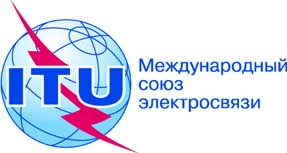 Пункт повестки дня: PL 1.6Документ C17/15-RПункт повестки дня: PL 1.614 марта 2017 годаПункт повестки дня: PL 1.6Оригинал: английскийОтчет Председателя 
Рабочей группа Совета по защите ребенка в онлайновой средеОтчет Председателя 
Рабочей группа Совета по защите ребенка в онлайновой среде‎РЕЗУЛЬТАТЫ ДВЕНАДЦАТОГО И ТРИНАДЦАТОГО СОБРАНИЙ 
Рабочей группЫ Совета по защите ребенка в онлайновой среде‎РЕЗУЛЬТАТЫ ДВЕНАДЦАТОГО И ТРИНАДЦАТОГО СОБРАНИЙ 
Рабочей группЫ Совета по защите ребенка в онлайновой средеРезюмеВ настоящем отчете в кратком виде представлены основные результаты двенадцатого и тринадцатого собраний Рабочей группы Совета по защите ребенка в онлайновой среде, состоявшихся 10 октября 2016 года и 2 февраля 2017 года, в соответствии с Резолюцией 1306 Совета МСЭ и Резолюцией 179 (Пересм. Пусан, 2014 г.) Полномочной конференции МСЭ.Необходимые действияСовету предлагается принять к сведению настоящий отчет.____________Справочные материалыРезолюция 179 (Пересм. Пусан, 2014 г.)
Резолюция 1306 Совета